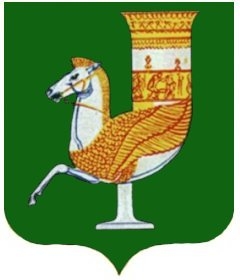 П  О  С  Т  А  Н  О  В  Л  Е  Н  И  Е   АДМИНИСТРАЦИИ   МУНИЦИПАЛЬНОГО  ОБРАЗОВАНИЯ «КРАСНОГВАРДЕЙСКИЙ  РАЙОН»От 09.12.2020 г. № 806с. КрасногвардейскоеО внесении изменений в приложение № 1 к постановлению администрации МО «Красногвардейский район» №346 от 28.06.2010 года «О создании административной комиссии Красногвардейского района и утверждении регламента работы административной комиссии Красногвардейского района» В целях приведения в соответствие с действующим законодательством нормативных правовых актов администрации МО «Красногвардейский район», руководствуясь Уставом МО «Красногвардейский район»ПОСТАНОВЛЯЮ:1.Внести изменения в приложение № 1 к постановлению администрации МО «Красногвардейский район» № 346 от 28.06.2010 года «О создании административной комиссии Красногвардейского района и утверждении регламента работы административной комиссии Красногвардейского района» изложив его в новой редакции согласно приложению к настоящему постановлению.2.Признать утратившим силу постановление администрации МО «Красногвардейский район» № 683 от 28.10.2019 года «Об утверждении состава административной комиссии муниципального образования «Красногвардейский район».3.Опубликовать настоящее постановление в газете Красногвардейского района «Дружба» и разместить на официальном сайте администрации района в сети «Интернет». 4Контроль за исполнением данного постановления возложить на правовой отдел администрации МО «Красногвардейский район». 5.Настоящее постановление вступает в силу с момента его опубликования. Глава МО «Красногвардейский район»			                        Т.И. Губжоков        Приложение к постановлению администрацииМО «Красногвардейский район»от 09.12.2020 г. № 806Приложение № 1к постановлению администрацииМО «Красногвардейский район»от 28.06.2010 года № 346Состав административной комиссии 
Красногвардейского района1. Начальник правового отдела администрации МО «Красногвардейский район» - председатель комиссии;2. Управляющий делами администрации МО «Красногвардейский район» - начальник общего отдела  - заместитель председателя комиссии;3. Главный специалист правового отдела администрации МО «Красногвардейский район» - ответственный секретарь комиссии;Члены комиссии:4. Заместитель главы администрации МО «Красногвардейский район» по вопросам строительства, ЖКХ, ТЭК связи, транспорта, архитектуры, благоустройства и охраны окружающей среды;5. Начальник отдела земельно-имущественных отношений администрации МО «Красногвардейский район»;6. Начальник отдела архитектуры и градостроительства администрации МО «Красногвардейский район»;7. Начальник отдела экономического развития и торговли администрации МО «Красногвардейский район»;8. Начальник организационно-правового отдела Совета народных депутатов МО «Красногвардейский район» (по согласованию);9. Главный врач филиала ФГБУЗ «Центр гигиены и эпидемиологии в РА в Красногвардейском районе» (по согласованию).Управляющий  делами администрации района – начальник общего отдела                            	                                А.А. Катбамбетов